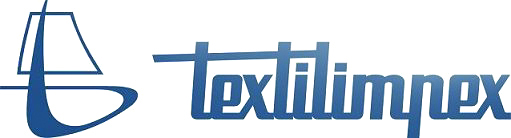 OGŁOSZENIE O WSZCZĘCIU POSTĘPOWANIA KWALIFIKACYJNEGOna PREZESA ZARZĄDU KOLEJNEJ KADENCJI W SPÓŁCE TEXTILIMPEX SP. Z O.O.Rada Nadzorcza Spółki Textilimpex Sp. z o.o. z siedzibą w Łodzi, ul. Traugutta 25, 90-113 Łódź, ogłasza wszczęcie postępowania kwalifikacyjnego na Prezesa Zarządu kolejnej kadencji.Wymagania stawiane kandydatowi:Kandydat na Prezesa Zarządu kolejnej kadencji w Textilimpex Sp. z o.o. z siedzibą w Łodzi 
(„Spółka”) („kandydat”) powinien spełniać łącznie następujące warunki:Posiadać wykształcenie wyższe lub wykształcenie wyższe uzyskane za granicą uznane 
w Rzeczpospolitej Polskiej, na podstawie przepisów odrębnych.Posiadać co najmniej 5-letni okres zatrudnienia na postawie umowy o pracę, powołania, wyboru, mianowania, spółdzielczej umowy o pracę, lub świadczenia usług na podstawie innej umowy lub wykonywania działalności gospodarczej na własny rachunek, Posiadać co najmniej 3-letnie doświadczenie na stanowiskach kierowniczych lub samodzielnych albo wynikające z prowadzenia działalności gospodarczej na własny rachunekSpełniać inne niż wymienione w lit. a-c wymogi określone w przepisach prawa, 
a w szczególności nie narusza ograniczeń lub zakazów zajmowania stanowiska członka organu zarządzającego w spółkach handlowych Posiadać pełną zdolność do czynności prawnychKorzystać z pełni praw publicznych Kandydatem nie może być osoba, która spełnia przynajmniej jeden z poniższych warunków:Pełni funkcję społecznego współpracownika albo jest zatrudniona w biurze poselskim, senatorskim, poselsko-senatorskim lub biurze posła do Parlamentu Europejskiego na postawie umowy o pracę lub świadczy pracę na postawie umowy zlecenia lub innej umowy o podobnym charakterze, Wchodzi w skład organu partii politycznej reprezentującego partię polityczną na zewnątrz oraz uprawnionego do zaciągania zobowiązańJest zatrudniona przez partię polityczną na postawie umowy o pracę lub świadczy pracę na postawie umowy zlecenia lub innej umowy o podobnym charakterzePełni funkcję z wyboru w zakładowej organizacji związkowej lub zakładowej organizacji związkowej spółki z grupy kapitałowejJej aktywność społeczna lub zarobkowa rodzi konflikt interesów wobec działalności SpółkiNiezależnie od wymogów wskazanych w punkcie l.1 i l.2. Kandydat powinien wykazywać się kompetencjami niezbędnymi do pełnienia funkcji Prezesa Zarządu w Spółce.Zgłoszenia kandydata w postępowaniu kwalifikacyjnym powinno zawierać co najmniej:Imię i nazwisko kandydata, kserokopię dowodu tożsamości oraz informację o sposobie kontaktowania się z kandydatem dla celów postępowania kwalifikacyjnego (adres zamieszkania, adres korespondencyjny, jeśli jest inny niż adres zamieszkania, adres e-mail, nr telefonu)List motywacyjny (w oryginale, z własnoręcznym podpisem)Życiorys zawodowy  (cv) (w oryginale, z własnoręcznym podpisem)Dokument potwierdzający posiadanie wyższego wykształcenia, w szczególności dyplom ukończenia studiów wyższych, w przypadku wykształcenia uzyskanego za granicą- także dokument potwierdzający uznanie w Rzeczpospolitej Polskiej wraz z tłumaczeniem przysięgłym wszystkich dokumentówDokumenty potwierdzające co najmniej 5-letni okres zatrudnienia na podstawie umowy o pracę, powołania, wyboru, mianowania, spółdzielczej umowy o pracę, lub świadczenia usług na postawie innej umowy lub wykonywania działalności gospodarczej na własny rachunek, w tym świadectwa pracy lub zaświadczeniu o zatrudnieniu, zaświadczenia 
o prowadzeniu działalności gospodarczej lub odpisy z KRS bądź inne dokumenty potwierdzające wymagany stażDokumenty potwierdzające co najmniej 3-letnie doświadczenie na stanowiskach kierowniczych lub samodzielnych albo wynikające z prowadzenia działalności gospodarczej na własny rachunek, w tym świadectwa pracy lub zaświadczenia o zatrudnieniu, zaświadczenia o prowadzeniu działalności gospodarczej lub odpisy z KRS bądź inne dokumenty potwierdzające wymagane doświadczenie pracy.Aktualne (wystawione nie wcześniej niż 3 miesiące przed datą złożenia dokumentów) zaświadczenie o niekaralności oraz oświadczenie kandydata o prowadzonych przeciwko kandydatowi postępowaniach karnych, postępowaniach w sprawach o przestępstwo skarbowe, postępowaniach o orzeczenie zakazu prowadzenia działalności gospodarczej, w szczególności na podstawie zapisów prawa upadłościowego albo o braku takich postępowań  oświadczenia w oryginale, z własnoręcznym podpisem)Oświadczenia kandydata o sankcjach administracyjnych nałożonych na kandydata lub inne podmioty w związku z zakresem odpowiedzialności kandydata (w oryginale, 
z własnoręcznym podpisem)Oświadczenie kandydata o posiadaniu pełnej zdolności do czynności prawnych oraz 
o korzystaniu z pełni praw publicznych (w oryginalne, własnoręcznym popisem)Oświadczenie kandydata o spełnieniu innych wymogów określonych w przepisach prawa, w tym o nienaruszeniu ograniczeń lub zakazów zajmowania stanowiska członka organu zarządzającego w spółkach handlowych (w oryginale, z własnoręcznym popisem).Oświadczenie kandydata o braku spełnienia warunków wskazanych w punkcie l.2 
(w oryginale, własnoręcznym podpisem).Oświadczenie kandydata o wyrażenie zgody na przetwarzanie danych osobowych dla celów postępowania kwalifikacyjnego oraz (ewentualnego) powołania na Prezesa Zarządu w Spółce, a także poinformowanie Ministra Aktywów Państwowych o treści: „ Wyrażam zgodę na przetwarzanie moich danych osobowych przez Spółkę Textilimpex Sp. z o.o. 
z siedzibą w Łodzi, jej organów, Ministra Aktywów Państwowych dla celów postępowania kwalifikacyjnego oraz (ewentualnego) powołania na Prezesa Zarządu w Spółce, zgodnie 
z rozporządzeniem Parlamentu Europejskiego i Rady (UE) 2016/679 z 27 kwietnia 2016 r. w sprawie ochrony osób fizycznych w związku przetwarzaniem danych osobowych 
i w sprawie swobodnego przepływu takich danych oraz uchylenia dyrektywy 95/46/WE 
(ogólne rozporządzenie o ochronie danych) ( dz. Urz. UE L Nr 119), w szczególności art. 6 ust.1 lit. a rozporządzenia”. (w oryginale,  z własnoręcznym podpisem),Oświadczenie kandydata o złożeniu oświadczenia lustracyjnego, o którym mowa w art. 7 ust.2 ustawy z dnia 18 października 2006 r. o ujawnieniu informacji o dokumentach organów bezpieczeństwa państwa z lat 1944-1990 oraz treści tych dokumentów ( tj. Dz. U. z 2017 r. poz. 2186) albo oświadczenie kandydata o złożeniu informacji o uprzednim złożeniu oświadczenia lustracyjnego, zgodnie z art. 7 ust. 3 i ust. 3a tej ustawy albo zobowiązanie kandydata do złożenia oświadczenia lustracyjnego w przypadku uznania go za najlepszego kandydata (dotyczy Kandydatów urodzonych przed dniem 1 sierpnia 1972 r. ) albo oświadczenie, że kandydat nie podlega temu obowiązkowi (w oryginale 
z własnoręcznym popisem) Dokumenty winny być złożone w oryginałach lub odpisach za wyjątkiem listu motywacyjnego, życiorysu zawodowego i oświadczeń kandydata, które mogą być złożone wyłącznie 
w oryginałach. Odpisy dokumentów mogą być poświadczone przez kandydata, jednakże 
w takim przypadku, w trakcie rozmowy kwalifikacyjnej kandydat okaże Radzie Nadzorczej oryginał lub urzędowy odpis dokumentu pod rygorem wykluczenia z dalszego postępowaniaPrzyjmowanie zgłoszeń kandydatów i udostępnieni informacji o Spółce Zgłoszenia kandydatów sporządzone w formie pisemnej, w zaklejonej kopercie z dopiskiem 
„ Rada Nadzorcza Spółki Textilimpex Sp. z o.o. zgłoszenie w postępowaniu kwalifikacyjnym na Prezesa Zarządu” przyjmowane będą do 1 czerwca 2022 roku z wyłączeniem sobót i niedziel, w godz. 9.00-16.00 w siedzibie Spółki, w Biurze Zarządu- p.201, piętro II, ul. Traugutta 25, 90-113 Łódź. Na żądanie kandydata przyjmujący zgłoszenie wyda potwierdzenie przyjęcia zgłoszenia zawierające czytelny podpis osoby przyjmującej, datę i godzinę przyjęcia.Zgłoszenie kandydata może być przesłane pocztą kurierską lub przesyłką poleconą na adres Spółki ( Biuro Zarządu) wskazane w punkcie 6.W każdym przypadku, niezależnie od sposobu złożenia, o dochowaniu terminu złożenia zgłoszenia decyduje data i godzina wpływu zgłoszenia do Biura Zarządu Spółki.W dniach od 18 maja 2022 roku do 31 maja 2022 roku w wyłączeniem sobót i niedziel, w godz. 9.00-16.00 w siedzibie Spółki, w Biurze Zarządu – p. 201, piętro II, potencjalni kandydaci będą mogli pobrać dokumenty zawierające informacje o Spółce. Przed otrzymaniem dokumentów potencjalny kandydat podpisuje oświadczenie o zobowiązaniu do zachowania poufności odnośnie wszystkich informacji i dokumentów otrzymanych w związku z postępowaniem kwalifikacyjnym. Informacje o Spółce, o których mowa w punkcie 9., udostępnione będą w formie następujących dokumentów:Bilans i rachunek wyników Spółki za okres 1 stycznia – 31 grudnia 2020 
(kserokopia)Umowa Spółki (kserokopia)Informacja odpowiadająca odpisowi aktualnemu z Rejestru Przedsiębiorców dla Spółki pobrana na podst. art. 4 ust. 4aa ustawy z dnia 20 sierpnia 1997 r. 
o Krajowym Rejestrze Sądowym (wydruk).Otwarcie zgłoszeń:Otwarcie i ocena zgłoszeń kandydatów przez Radę Nadzorczą nastąpi w dniu 1 czerwca 2022 roku ( po godzinie 16.00) w siedzibie Spółki.Zgłoszenia kandydatów zostaną ocenione pod kątem spełniania wymogów formalnych określonych w ogłoszeniu o wszczęcie postępowania kwalifikacyjnego.Zgłoszenia kandydatów złożone po upływie terminu przyjmowania nie będą podlegać rozpatrzeniu.Wszyscy kandydaci, których zgłoszenia zostaną złożone w terminie i spełnią wymogi formalne określone w ogłoszeniu, zostaną przez Radę Nadzorczą dopuszczeni do dalszej części postępowania kwalifikacyjnego. Informacja o dopuszczeniu lub odmowie dopuszczenia do dalszej części postępowania kwalifikacyjnego zostanie przekazana kandydatom telefonicznie lub za pomocą poczty elektronicznej w dniu otwarcia zgłoszeń.Dopuszczenie do rozmowy kwalifikacyjnej choćby jednego kandydata jest wystarczające do kontunuowania postępowania kwalifikacyjnego.Rozmowy kwalifikacyjneZ każdym kandydatem dopuszczonym do dalszej części postępowania kwalifikacyjnego Rada Nadzorcza przeprowadzi rozmowę kwalifikacyjną. Rozmowy kwalifikacyjne będą odbywały się w siedzibie Spółki w dniu 2 czerwca 2022 roku, nie wcześniej niż od godziny 8.30. Każdy kandydat zostanie powiadomiony telefonicznie lub za pomocą poczty elektronicznej o dokładnej godzinie i  miejscu  planowanej rozmowy kwalifikacyjnej.Przedmiotem rozmowy kwalifikacyjnej, z każdym dopuszczonym kandydatem będzie autoprezentacja kandydata, znajomość zasad funkcjonowania spółek handlowych, ze szczególnym uwzględnieniem spółek z udziałem Skarbu Państwa, a także znajomość zagadnień związanych z zarządzaniem spółką handlową i kierowaniem zespołami pracowników oraz wiedza o zakresie działalności spółki i o sektorze, w którym ta spółka działa, a ponadto wiedza o zagadnieniach wybranych spośród następujących obszarów:RachunkowośćOcena projektów inwestycyjnychFinanse przedsiębiorstwaPlanowanie zadań i zasobówAnaliza rynku i konkurencjiMarketingPromocjaSprzedażZasady i przepisy prawa pracyZbiorowe stosunki pracyPolityka kadrowaSystem ocen i motywacji pracownikówSzkolenia i rozwój pracownikówKandydaci dopuszczeni do rozmów kwalifikacyjnych zostaną pismem przesłanym pocztą, telefonicznie lub za pomocą poczty elektronicznej na podany w zgłoszeniu adres, poinformowani przez Radę Nadzorczą o wyniku rozpatrzenia ich kandydatur. Dopuszczalność zakończenia postępowania kwalifikacyjnego bez wyłonienia najlepszego kandydata.Rada Nadzorcza może w każdym czasie, bez podania przyczyn, zakończyć postępowania kwalifikacyjne bez wyłonienia kandydata.Klauzula informacyjna w związku z przetwarzaniem danych osobowych osób uczestniczących w postępowaniu kwalifikacyjnym.Zgodnie z art. 13 rozporządzenia Parlamentu Europejskiego i Rady (UE) 2016/679 z dnia 27 kwietnia 2016 r. w sprawie ochrony osób fizycznych w związku z przetwarzaniem danych osobowych i w sprawie swobodnego przepływu takich danych oraz uchylenia dyrektywy 95/46/WE (ogólne rozporządzenie o ochronie danych) (Dz.Urz.UE.L Nr 119) (dalej „RODO”), informujemy że:Administratorem danych osobowych jest spółka Textilimpex Sp. z o.o. z siedzibą w Łodzi , ul. Traugutta 25 90-113 Łódź, KRS 0000056440 („Administrator” lub „ Spółka”)Z Inspektorem ochrony danych Administratora można się kontaktować pod adresem e-mailowym: ewarenatakasprzyk@gmail.comCelem przetwarzania danych osobowych jest wyłonienie w postępowaniu kwalifikacyjnym najlepszego kandydata i powołanie go na Prezesa Zarządu w Spółce.Podstawą prawną przetwarzania danych osobowych jest zgoda osoby, której dane osobowe dotyczą, wyrażona wyraźnie i dobrowolnie w oparciu o art. 6 ust. 1 lit. a RODO, w formie pisemnego oświadczenia.Źródłem pochodzenia danych osobowych będą informacje i dokumenty przekazane przez osobę, której dane dotyczą.Podanie danych osobowych jest warunkiem niezbędnym do uczestnictwa w postępowaniu kwalifikacyjnym, następnie ( ewentualnego) powołania na Prezesa Zarządu, w szczególności do zweryfikowania spełnienia wymaganych przesłanek wynikających z przepisów ustawy z dnia 16 grudnia 2016 r. o zasadach zarządzania mieniem państwowym ( tj. Dz.U. z 2018 r. poz. 1182 z późn. zm.), postanowień Umowy Spółki i uchwał jej Organów.Konsekwencją nie podania danych osobowych będzie brak możliwości rozpatrzenia kandydatury osoby, której dane osobowe dotyczą, w postępowaniu kwalifikacyjnym na Prezesa Zarządu i ewentualne powołanie na tę funkcję. Dane osobowe będą przetwarzane przez okres niezbędny do realizacji celu przetwarzania, nie krócej niż okres wynikający z przepisów prawa i aktów wewnętrznych obowiązujących w Spółce. Dane osobowe mogą być udostępnione podmiotom do tego uprawnionym na podstawie odrębnych przepisów, w szczególności organom publicznym i urzędom państwowym. Odbiorcą danych osobowych jest także Minister Aktywów Państwowych jako podmiot do wykonywania praw z udziału Skarbu Państwa w Spółce.W zakresie i w sposób określony w RODO, osobie której dane osobowe są przetwarzane, przysługuje prawo żądania od Administratora:Dostępu do jej danych osobowych ( art. RODO)Sprostowania jej danych osobowych ( art. 16 RODO)Usunięcia lub ograniczenia przetwarzania jej danych osobowych ( art. 17 i 18 RODO)Przeniesienia danych osobowych do innego administratora( art. 20 RODO)Udzielona zgoda na przetwarzanie danych osobowych może być w każdym czasie wycofana, przy czym wycofanie zgody nie wpływa na zgodność z prawem przetwarzania, którego dokonano na podstawie zgody przed jej wycofaniem.W zakresie i w sposób określony w RODO, osobie której dane osobowe są przetwarzane, przysługuje prawo do złożenia skargi do Prezesa Urzędu Ochrony Danych Osobowych ( pod adres: ul. Stawki 2, 00-193 Warszawa)Uzyskane dane osobowe nie będą podlegały zautomatyzowanemu podejmowaniu decyzji, w tym profilowaniuUzyskane dane nie będą przekazane do państwa trzeciego/ organizacji międzynarodowej.